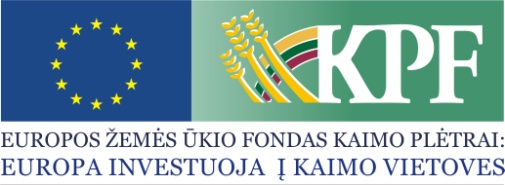 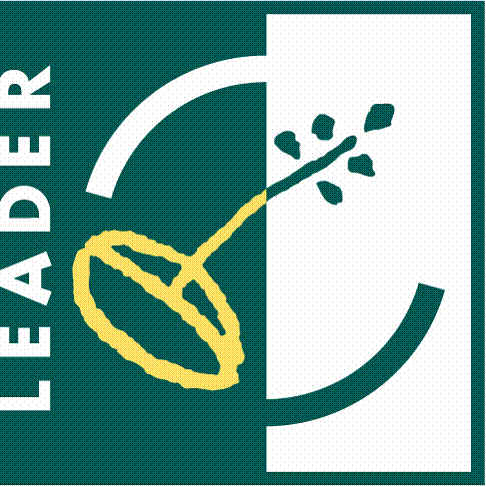 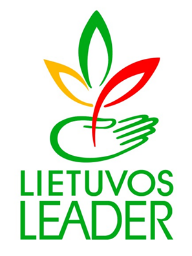 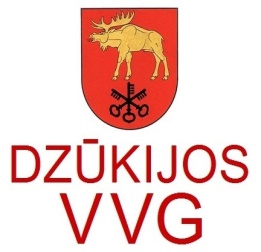 PAPRASTAS KAIMO VIETOVIŲ KVIETIMAS TEIKTI VIETOS PROJEKTUS Nr. 5Dzūkijos kaimo plėtros partnerių asociacija (Dzūkijos VVG) kviečia teikti paprastus kaimo vietovių vietos projektus pagal kaimo vietovių vietos plėtros strategijos  ,,Lazdijų rajono kaimo plėtros strategija 2016-2023 m.“ (toliau – VPS) priemonę „Parama kaimo gyventojų aktyvumo ir pilietiškumo skatinimui, bendrų iniciatyvų rėmimui“ Nr. LEADER-19.2-SAVA-6:Bendra kvietimo teikti vietos projektus suma 70 000 Eur iš EŽŪFKP ir Lietuvos Respublikos valstybės biudžeto lėšų. Vietos projektų finansavimo sąlygų aprašas skelbiamas šiose interneto svetainėse, www.dzukijosvvg.lt ir www.nma.lt,  taip pat VPS vykdytojos būstinėje adresu Vilniaus g. 1-427,  Lazdijai.Kvietimas teikti vietos projektus galioja nuo  2018 m. vasario mėn.  9 d. 9.00 val. iki  2018 m. kovo mėn. 12 d. 15.00 val.  Vietos projektų paraiškos priimamos asmeniškai VPS vykdytojai jos buveinės adresu Vilniaus g. 1-427, Lazdijai. Vietos projektų paraiškos, pateiktos kitu būdu (pvz. paštu, per kurjerį, el. paštu), yra nepriimamos. Vietos projekto paraišką turi pasirašyti ir ją pateikti vietos projekto paraišką teikiančio juridinio asmens vadovas arba tinkamai įgaliotas asmuo (juridinio asmens įgaliojimas laikomas tinkamu, jeigu jis pasirašytas juridinio asmens vadovo ir ant jo uždėtas to juridinio asmens antspaudas, jeigu jis antspaudą privalo turėti). Per vieną konkrečios VPS priemonės ir (arba) veiklos srities paramos paraiškų priėmimo laikotarpį vietos projekto paraiškos teikėjas gali pateikti vieną vietos projekto paraišką.Informacija apie kvietimą teikti vietos projektus ir vietos projektų įgyvendinimą teikiama darbo dienomis nuo  8.00 iki 15.45  val., VPS vykdytojos buveinėje adresu: Vilniaus g. 1-427, Lazdijai ir telefonais 8 616 23197,  8 603 19313, 8 607 93668.VPS priemonė „Parama kaimo gyventojų aktyvumo ir pilietiškumo skatinimui, bendrų iniciatyvų rėmimui“ Nr. LEADER-19.2-SAVA-6  Remiamos veiklos: ● Parama kaimo gyventojų aktyvumo ir pilietiškumo skatinimui, bendrų iniciatyvų rėmimui;● Parama sveikos gyvensenos ir aktyvaus poilsio propagavimui;● Parama įvairių jaunimo iniciatyvų kūrimuisi ir motyvacijos gyventi kaime didinimui.VPS priemonė „Parama kaimo gyventojų aktyvumo ir pilietiškumo skatinimui, bendrų iniciatyvų rėmimui“ Nr. LEADER-19.2-SAVA-6  Tinkami vietos projektų vykdytojai:  ● Dzūkijos VVG teritorijoje registruotos ir veiklą vykdančios nevyriausybinės (bendruomenės, jaunimo, sporto, kultūros ir kt.) organizacijos.VPS priemonė „Parama kaimo gyventojų aktyvumo ir pilietiškumo skatinimui, bendrų iniciatyvų rėmimui“ Nr. LEADER-19.2-SAVA-6  Kvietimui skiriama VPS paramos lėšų suma 70 000    Eur.Didžiausia galima parama vienam vietos projektui įgyvendinti 7 000   Eur.VPS priemonė „Parama kaimo gyventojų aktyvumo ir pilietiškumo skatinimui, bendrų iniciatyvų rėmimui“ Nr. LEADER-19.2-SAVA-6  Paramos vietos projektui įgyvendinti lyginamoji dalis 95 proc.VPS priemonė „Parama kaimo gyventojų aktyvumo ir pilietiškumo skatinimui, bendrų iniciatyvų rėmimui“ Nr. LEADER-19.2-SAVA-6  Finansavimo šaltiniai: EŽŪFKP ir Lietuvos Respublikos valstybės biudžeto lėšos.